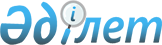 Об утверждении Правил оказания жилищной помощи
					
			Утративший силу
			
			
		
					Решение Жалагашского районного маслихата Кызылординской области от 5 июля 2017 года № 13-3. Зарегистрировано Департаментом юстиции Кызылординской области 2 августа 2017 года за № 5915. Утратило силу решением Жалагашского районного маслихата Кызылординской области от 22 февраля 2019 года № 37-3
      Сноска. Утратило силу решением Жалагашского районного маслихата Кызылординской области от 22.02.2019 № 37-3 (вводится в действие со дня его первого официального опубликования).
      В соответствии с пунктом 2 статьи 97 Закона Республики Казахстан от 16 апреля 1997 года "О жилищных отношениях" и постановлением Правительства Республики Казахстан от 30 декабря 2009 года № 2314 "Об утверждении Правил предоставления жилищной помощи" Жалагашский районный маслихат РЕШИЛ:
      1. Утвердить прилагаемые Правила оказания жилищной помощи.
      2. Признать утратившими силу некоторых нормативных правовых решений Жалагашского районного маслихата согласно приложению к настоящему решению.
      3. Настоящее решение вводится в действие со дня его первого официального опубликования. Перечень утративших силу некоторых нормативных правовых решений Жалагашского районного маслихата
      1. Решение Жалагашского районного маслихата от 26 сентября 2012 года № 11-8 "Об утверждении Правил оказания жилищной помощи" (зарегистрировано в Реестре государственной регистрации нормативных правовых актов за номером 4328, опубликовано в газете "Жалагаш жаршысы" от 03 ноября 2012 года);
      2. Решение Жалагашского районного маслихата от 20 декабря 2012 года № 14-9 О внесении изменении в решение Жалагашского районного маслихата от 26 сентября 2012 года №11-8 "Об утверждении Правил оказания жилищной помощи" (зарегистрировано в Реестре государственной регистрации нормативных правовых актов за номером 4385, опубликовано в газете "Жалагаш жаршысы" от 02 февраля 2013 года);
      3. Решение Жалагашского районного маслихата от 23 января 2014 года № 28-3 "О внесении изменений в решение Жалагашского районного маслихата от 26 сентября 2012 года №11-8 "Об утверждении Правил оказания жилищной помощи" (зарегистрировано в Реестре государственной регистрации нормативных правовых актов за номером 4593, опубликовано в газете "Жалагаш жаршысы" от 15 февраля 2014 года);
      4. Решение Жалагашского районного маслихата от 22 июля 2015 года № 45-14 "О внесении изменений в некоторые решения Жалагашского районного маслихата" (зарегистрировано в Реестре государственной регистрации нормативных правовых актов за номером 5100, опубликовано в газете "Жалагаш жаршысы" от 19 августа 2015 года). Правила оказания жилищной помощи
      Настоящие Правила оказания жилищной помощи (далее - Правила) разработаны в соответствии с пунктом 2 статьи 97 Закона Республики Казахстан от 16 апреля 1997 года "О жилищных отношениях", постановлением Правительства Республики Казахстан от 30 декабря 2009 года № 2314 "Об утверждении Правил предоставления жилищной помощи" и определяют порядок и размеры оказания жилищной помощи малообеспеченным семьям (гражданам) Жалагашского района. Общие положения
      1. В настоящих Правилах используются следующие основные понятия:
      1) малообеспеченные семьи (граждане) - лица, которые в соответствии с жилищным законодательством Республики Казахстан имеют право на получение жилищной помощи;
      2) государственная корпорация - Жалагашское районное отделение департамента "Межведомственный расчетный центр социальных выплат" - филиала некоммерческого акционерного общества "Государственная корпорация "Правительство для граждан" по Кызылординской области; 
      3) совокупный доход семьи (гражданина) - общая сумма доходов семьи (гражданина) за квартал, предшествующий кварталу обращения за назначением жилищной помощи;
      4) портал – веб-портал "электронного правительства" www.egov.kz;
      5) уполномоченный орган – коммунальное государственное учреждение "Отдел занятости, социальных программ и регистрации актов гражданского состояния Жалагашского района" финансируемый за счет местного бюджета, осуществляющее назначение жилищной помощи;
      6) доля предельно-допустимых расходов – отношение предельно - допустимого уровня расходов семьи (гражданина) в месяц на содержание жилого дома (жилого здания), потребление коммунальных услуг и услуг связи в части увеличения абонентской платы за телефон, подключенный к сети телекоммуникаций, арендной платы за пользование жилищем, арендованным местным исполнительным органом в частном жилищном фонде, к совокупному доходу семьи (гражданина) в процентах.
      2. Жилищная помощь предоставляется за счет средств местного бюджета малообеспеченным семьям (гражданам), постоянно проживающим в Жалагашском районе на оплату:
      1) расходов на содержание общего имущества объекта кондоминиума семьям (гражданам), проживающим в приватизированных жилищах или являющимся нанимателями (поднанимателями) жилых помещений (квартир) в государственном жилищном фонде;
      2) потребления коммунальных услуг и услуг связи в части увеличения абонентской платы за телефон, подключенный к сети телекоммуникаций семьям (гражданам), являющимся собственниками или нанимателями (поднанимателями) жилища;
      3) арендной платы за пользование жилищем, арендованным местным исполнительным органом в частном жилищном фонде;
      Расходы малообеспеченных семей (граждан), принимаемые к исчислению жилищной помощи, определяются как сумма расходов по каждому из вышеуказанных направлений.
      3. Жилищная помощь определяется как разница между суммой оплаты расходов на содержание жилого дома (жилого здания), потребления коммунальных услуг и услуг связи в части увеличения абонентской платы за телефон, подключенный к сети телекоммуникаций, арендной платы за пользование жилищем, арендованным местным исполнительным органом в частном жилищном фонде, в пределах норм и предельно-допустимого уровня расходов семьи (граждан) на эти цели.
      Доля предельно допустимых расходов в пределах установленных норм устанавливается в размере десяти процентов от совокупного дохода семьи (гражданина).
      4. Жилищная помощь, оказывается, по предъявленным поставщиками счетам на оплату коммунальных услуг на содержание жилого дома (жилого здания) согласно смете, определяющей размер ежемесячных и целевых взносов, на содержание жилого дома (жилого здания), за счет средств местного бюджета семьям (гражданам), постоянно проживающим на территории Жалагашского района. 2. Порядок и размеры оказания жилищной помощи
      5. Для получения жилищной помощи малообеспеченные семьи (граждане) обращаются с заявлением в уполномоченный орган либо в государственную корпорацию и предоставляют документы, указанные в пункте 4 правил предоставления жилищной помощи утвержденный постановлением Правительства Республики Казахстан от 30 декабря 2009 года №2314.
      6. В случае обращения посредством портала для получения жилищной помощи, малообеспеченные семьи (граждане) предоставляют документы, указанные в подпункте 2) пункта 9 стандарта государственной услуги "Назначение жилищной помощи" утвержденный приложением 1 Приказа Министра национальной экономики Республики Казахстан от 9 апреля 2015 года № 319 "Об утверждении стандартов государственных услуг в сфере жилищно-коммунального хозяйства" (зарегистрировано в Реестре государственной регистрации нормативных правовых актов за номером 11015).
      7. Жилищная помощь назначается с начала месяца подачи заявления на текущий квартал.
      8. Назначение жилищной помощи малообеспеченным семьям (гражданам) производится в соответствии нижеследующим нормам потребления:
      1) Нормы потребления электроэнергии на 1 месяц:
      для семьи до трех человек- 100 киловатт;
      для семьи более трех человек - 150 киловатт;
      2) Нормы потребления газа на 1 месяц:
      для семьи до трех человек- 10 килограмм;
      для семьи более трех человек – 20 килограмм;
      3) Нормы потребления топлива:
      Нормы потребления топлива каждой семье (гражданину) на отопительный сезон: на октябрь-ноябрь месяцы по 500 килограммов, на декабрь-январь-февраль месяцы по 1000 килограммов, на март-апрель месяцы по 500 килограммов.
      4) Нормы расходов и их тарифы по водоснабжению, теплоснабжению, вывозу мусора, расходов на содержание жилья предоставляются поставщиками услуг.
      Сноска. Пункт 8 с изменениями, внесенными решением Жалагашского районного маслихата Кызылординской области от 28.02.2018 № 21-5 (вводится в действие со дня его первого официального опубликования).

 3. Финансирование и выплата
      9. Финансирование выплат жилищной помощи осуществляется в пределах средств, предусмотренных бюджетом района на соответствующий финансовый год.
      10. Выплата жилищной помощи малообеспеченным семьям (гражданам) осуществляется уполномоченным органом через банки второго уровня. 4. Заключительное положение
      11. Отношения, не урегулированные настоящими Правилами, регулируются в соответствии с действующим законодательством Республики Казахстан.
					© 2012. РГП на ПХВ «Институт законодательства и правовой информации Республики Казахстан» Министерства юстиции Республики Казахстан
				
      Председатель 13 сессии
Жалагашского районного маслихата

МАХАТОВА А. 

      Секретарь Жалагашского районного
маслихата

ЕСПАНОВ М.
Приложение к решению Жалагашского районного маслихата от "05" июля 2017 года №13-3Утверждены решением Жалагашского районного маслихата от "05" июля 2017 года №13-3